RÁMCOVÁ NÁKUPNÍ OBJEDNÁVKA HNI 8000094Strana 1Mikrobiologický monitoring Wroby	1,00 ks	700000	Kč ks	31.07.18	700 ooo,ooHR2018/2019Schwan Cosmetics C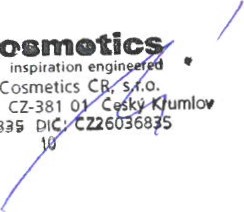 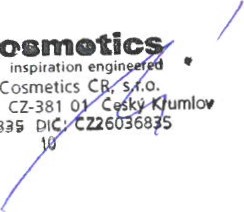 Průmyslová 176 CZ-381 0 IC: 26036835 PI Schwan Cosmetics CR, s.r.o., Průmyslová 176, 381 01 český Krumlov, DIČ Zdravotní ústav se sídlem v Ústí nad LabemBednářová RadkaL.B. Schneidera 32371 22 České BudějoviceCzech RepublicDodavatelZdravotní ústav se sídlem v ústí nad LabemBednářová RadkaL.B. Schneidera 32371 22 české BudějoviceCzech RepublicSchwan Cosmetics CR, s.r.o., Průmyslová 176, 381 01 český Krumlov, DIČ Zdravotní ústav se sídlem v Ústí nad LabemBednářová RadkaL.B. Schneidera 32371 22 České BudějoviceCzech RepublicDodavatelZdravotní ústav se sídlem v ústí nad LabemBednářová RadkaL.B. Schneidera 32371 22 české BudějoviceCzech RepublicSchwan Cosmetics CR, s.r.o., Průmyslová 176, 381 01 český Krumlov, DIČ Zdravotní ústav se sídlem v Ústí nad LabemBednářová RadkaL.B. Schneidera 32371 22 České BudějoviceCzech RepublicDodavatelZdravotní ústav se sídlem v ústí nad LabemBednářová RadkaL.B. Schneidera 32371 22 české BudějoviceCzech RepublicCZ26036835, IC 26036835VěřitelZdravotní ústav se sídlem v ústí nad LabemBednářová RadkaL.B. Schneidera 32371 22 české BudějoviceCzech RepublicPříjemceSchwan Cosmetics CR, s.r.o.Průmyslová 176 381 OI Český KrumlovCzech RepublicCZ26036835, IC 26036835VěřitelZdravotní ústav se sídlem v ústí nad LabemBednářová RadkaL.B. Schneidera 32371 22 české BudějoviceCzech RepublicPříjemceSchwan Cosmetics CR, s.r.o.Průmyslová 176 381 OI Český KrumlovCzech RepublicCZ26036835, IC 26036835VěřitelZdravotní ústav se sídlem v ústí nad LabemBednářová RadkaL.B. Schneidera 32371 22 české BudějoviceCzech RepublicPříjemceSchwan Cosmetics CR, s.r.o.Průmyslová 176 381 OI Český KrumlovCzech RepublicCZ26036835, IC 26036835VěřitelZdravotní ústav se sídlem v ústí nad LabemBednářová RadkaL.B. Schneidera 32371 22 české BudějoviceCzech RepublicPříjemceSchwan Cosmetics CR, s.r.o.Průmyslová 176 381 OI Český KrumlovCzech RepublicČíslo bankovního účtu'BANKód SWIFTPlatební podmínkaZpůsob platby010006-0041936411/0710Splatnost 30 dní bankovním převodem010006-0041936411/0710Splatnost 30 dní bankovním převodemDičČíslo dodavateleDatum dokladuOčekávané datum příjmuDičČíslo dodavateleDatum dokladuOčekávané datum příjmuCZ7100936171009361DOD000323931. 8. 2018CZ7100936171009361DOD000323931. 8. 2018Vaše referenceRámcová objednávkaČ. obj.dodavateleZpůsob dodávkyHN18000094HN18000094NákupčíNákupčíMichaela Manovámichaela.manova@schwancosmetics.czMichaela Manovámichaela.manova@schwancosmetics.czčíslo 1Varianta	Č.zb.dodav. I Popisčíslo 1Varianta	Č.zb.dodav. I PopisMnožství MJMnožství MJKus. cena Měna ZaKus. cena Měna ZaDatum dodávky	Částka KC